Publicado en Madrid el 30/06/2022 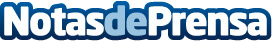 Exolum avanza en su apuesta por la sostenibilidad al obtener las certificaciones ISCC Plus e ISCC CorsiaEstas certificaciones garantizan el origen sostenible y la trazabilidad de las materias primas en toda la cadena de suministro y fomentan la economía circular para las materias primas empleadas. Con estos certificados Exolum forma parte de la cadena de valor de suministro de SAF en todos los Estados miembros de la OACI (Organización de Aviación Civil Internacional) y le permiten garantizar la trazabilidad del biocombustible SAFDatos de contacto:Aida Rodríguez602 254 043  Nota de prensa publicada en: https://www.notasdeprensa.es/exolum-avanza-en-su-apuesta-por-la Categorias: Nacional Finanzas Ecología Sostenibilidad Otras Industrias http://www.notasdeprensa.es